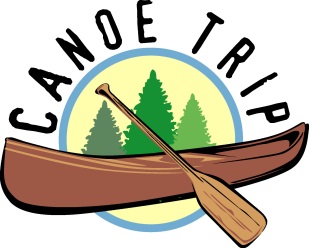 Join us as we explore Lake Wapogasset and Bear Trap LakeWhen: Saturday, May 20thDeparture Time: 7:30 am  Ellsworth, Pierce County Office Building         Return approx.. 2:30                           7:45 am  Shopko, River Falls Departure		       Return approx.. 2:15Where: Canoe to various spots on Lake Wapogasset with stops for snacks, lunch and activities. Cost: $ 25. Including canoe rental, transportation, and lunch.Who: 4-H Members who are in 7th grade or olderDetails: We will take a bus from Ellsworth and River Falls to Camp Wapo outside of Amery, Wisconsin.  We will be canoeing to various stops on Lake Wapogasset including Lake Wapogasset Park. Lunch and snacks are included.- - - - - - - - - - - - - - - - - - - - - - -- - - - - - - - - - - - - - - - - - - - - - - - - - - -  - - - - - - - - - - - - Older Member Canoe Trip, May 20th, Registration Form Complete and return this bottom section by May 12thName______________________________________ Grade: ____ Home Phone____________________Parent cell #________________________________Member cell #_______________________________email (please PRINT)_____ _______________________________________________________                                           Pick Up/Drop Off Location: (please check)____ Ellsworth (Pierce County Office Building)          OR                             ____ River Falls: (Shopko)Emergency Contact Name: __________________________ Emergency Contact #__________________I would like to Parent Chaperone! Name: _______________________________Phone______________Parent Chaperone Youth Protection Completed? __________ Amount Due: ____ $25 Member ____$30 Friend Please make checks payable to: Pierce County 4-HDo you have food allergies? circle   Yes      No                                Health Issues?    Yes     NoPlease list allergies/health issues______________________________________________________Swim Level (circle) –    None     Average     Advanced                   Have you canoed before? Circle:	Never	      Once	Few times	Many timesParent/ Guardian signature: ________________________________________________